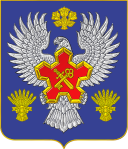 ВОЛГОГРАДСКАЯ ОБЛАСТЬ П О С Т А Н О В Л Е Н И ЕАДМИНИСТРАЦИИ ГОРОДИЩЕНСКОГО МУНИЦИПАЛЬНОГО РАЙОНАот 06 марта 2020 г. № 209-пО внесении изменений в Постановление администрации Городищенского муниципального района Волгоградской области от 22 января 2018 г. № 30-п«О создании муниципальной межведомственной комиссии по реализации подпрограммы «Оказание содействия добровольному переселению в Российскую Федерацию соотечественников, проживающих за рубежом» государственной программы Волгоградской области «Развитие рынка труда и обеспечение занятости в Волгоградской области» в части решения вопросов занятости участников подпрограммы и членов их семей, их жилищного обустройства, обучения, а также получения всех необходимых документовна территории Городищенского муниципального района»	В связи с кадровыми изменениями в администрации Городищенского муниципального района, п о с т а н о в л я ю:Приложение 1 к Постановлению администрации Городищенского муниципального района Волгоградской области от 22 января 2018 г. № 30-п             «О создании муниципальной межведомственной комиссии по реализации подпрограммы «Оказание содействия добровольному переселению в Российскую Федерацию соотечественников, проживающих за рубежом» государственной программы Волгоградской области «Развитие рынка труда и обеспечение занятости в Волгоградской области» в части решения вопросов занятости участников подпрограммы и членов их семей, их жилищного обустройства, обучения, а также получения всех необходимых документов на территории Городищенского муниципального района» изложить в редакции согласно Приложению к настоящему Постановлению.Опубликовать настоящее постановление в общественно-политической газете «Междуречье» и на официальном сайте Городищенского муниципального района.Контроль за исполнением настоящего постановления возложить на заместителя главы Городищенского муниципального района Титивкина В.В.Глава Городищенскогомуниципального района	                                                                         А.В. Кагитин	ПРИЛОЖЕНИЕк постановлению администрации Городищенского муниципального районаот___ .___.2020 г. № _____Составмуниципальной межведомственной комиссии по реализации подпрограммы "Оказание содействия добровольному переселению в Российскую Федерацию соотечественников, проживающих за рубежом" государственной программы Волгоградской области "Развитие рынка труда и обеспечение занятости в Волгоградской области" в части решения вопросов занятости участников подпрограммы и членов их семей, их жилищного обустройства, обучения, а также получения всех необходимых документов на территории Городищенского муниципального районаЧлены комиссии:Кагитин А.В.-глава Городищенского муниципального района - председатель  комиссии;Титивкин В.В.-заместитель главы Городищенского муниципального района - заместитель председателя комиссии;Прокофьева Н.Ю.-начальник отдела экономики администрации Городищенского муниципального района - заместитель председателя комиссии;Романенко Е.В.-консультант отдела экономики администрации Городищенского муниципального района - секретарь комиссии.Локтева О.А.-заместитель начальника отдела экономики администрации Городищенского муниципального района;Гончарова О.Ю.-начальник отдела по строительству и жилищно-коммунальному хозяйству администрации Городищенского муниципального района;Коняшин М.С.-начальник отдела по сельскому хозяйству и экологии администрации Городищенского муниципального района;Панчишкина Т.В. -начальник отдела по культуре, социальной и молодежной политики, спорту администрации Городищенского муниципального района;Гончарова Н.А.-глава Городищенского городского поселения (по согласованию);Михайлов И.В.-директор ГКУ Центр занятости населения Городищенского района (по согласованию);Кошелева Т.В.-начальник отдела по вопросам миграции ОМВД России по Городищенскому району (по согласованию).